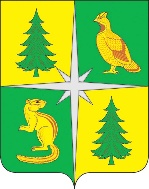 РОССИЙСКАЯ ФЕДЕРАЦИЯИРКУТСКАЯ ОБЛАСТЬЧУНСКИЙ РАЙОНКОНТРОЛЬНО-СЧЕТНАЯ ПАЛАТАЧУНСКОГО РАЙОННОГО МУНИЦИПАЛЬНОГО ОБРАЗОВАНИЯ665513, р.п. Чунский, ул. Комарова, 11, Тел./Факс (39567) 2-12-13, E-mail:  chuna.ksp@mail.ruЗАКЛЮЧЕНИЕ № 01-456/61зпо результатам экспертизы проекта решения Думы Каменского муниципального образования «О местном бюджете Каменского муниципального образования на 2024 год и плановый период 2025 и 2026 годов»р. п. Чунский                                                                                                                 	   15.12.2023Настоящее заключение составлено по результатам экспертизы проекта решения Думы Каменского муниципального образования «О местном бюджете Каменского муниципального образования на 2024 год и плановый период 2025 и 2026 годов», проведенной на основании обращения председателя Думы Каменского муниципального образования от 30.11.2023, в соответствии с нормами статьи 8 Положения о Контрольно-счетной палате Чунского районного муниципального образования, утвержденного Решением Чунской районной Думы от 27.01.2021 № 29, в связи с передачей полномочий по осуществлению внешнего муниципального финансового контроля по Соглашению от 30.11.2017 № 07 Председателем Контрольно-счетной палаты Чунского районного муниципального образования (далее – КСП Чунского РМО) А.С. Федорук, аудитором КСП Чунского РМО Н.А. Колотыгиной, ведущими инспекторами КСП Чунского РМО Ю.С. Смышляевой и А.А. Латушко.Положение о бюджетном процессе в Каменском муниципальном образовании утверждено Решением Думы сельского поселения от 17.03.2016 № 136 (в редакции от 30.08.2018 № 40).В соответствии нормами статьи 187 Бюджетного Кодекса РФ «Порядок рассмотрения проекта о местном бюджете Каменского МО и его утверждения» утвержден Решением Думы Каменского МО от 29.11.2017 № 15. Постановлением администрации Каменского МО от 06.11.2020 № 46 утвержден «Порядок и сроки составления проекта местного бюджета Каменского муниципального образования на очередной финансовый год и плановый период годов». Основные направления бюджетной и налоговой политики Каменского МО на 2024 год и плановый период 2025 и 2026 годов утверждены Постановлением администрации Каменского МО от 11.11.2023 № 53.Проект решения Думы Каменского муниципального образования «О местном бюджете Каменского муниципального образования на 2024 год и плановый период 2025 и 2026 годов» (далее – Проект решения о бюджете) внесен на рассмотрение Думы Каменского МО Постановлением Главы администрации от 10.11.2023 № 58 без нарушения сроков, определенных нормами части 1 статьи 185 Бюджетного кодекса РФ.Проект бюджета, во исполнение норм статьи 169 Бюджетного кодекса РФ, подготовлен на очередной финансовый год и плановый период.В соответствии с нормами статьи 182.2 БК РФ Пояснительная записка к проекту бюджета составлена.Основные характеристики бюджета Каменского муниципального образования, предлагаемые Проектом решения о бюджете, отражены в таблице № 1.Таблица № 1(тыс. рублей)В соответствии с нормами статьи 179.4 Бюджетного кодекса РФ пунктом 10 проекта решения о местном бюджете предлагается утвердить объем бюджетных ассигнований муниципального дорожного фонда на 2024 год и на плановый период 2025 и 2026 годов в размере прогнозируемых объемов доходов бюджета муниципального образования от акцизов по подакцизным товарам (продукции), производимым на территории РФ на эти годы.Проектом Решения о бюджете утвержден общий объем бюджетных ассигнований, направляемых на исполнение публичных нормативных обязательств, что соответствует требованиям пункта 3 статьи 184.1 Бюджетного кодекса РФ. При этом перечень публичных нормативных обязательств, подлежащих исполнению за счет средств бюджета не предоставлялся.В Проекте решения о бюджете не отражена норма о казначейском сопровождении установленная статьей 242.26 Бюджетного кодекса Российской Федерации.В приложении № 7 расходы по пенсионному обеспечению (социальные доплаты к пенсиям), осуществляемые за счет средств местных бюджетов в соответствии с нормативными правовыми актами органов местного самоуправления отражены по коду вида расхода 321 «Пособия, компенсации и иные социальные выплаты гражданам, кроме публичных нормативных обязательств», а не 312 «Иные пенсии, социальные доплаты к пенсиям», чем нарушены нормы Порядка формирования и применения кодов бюджетной классификации Российской Федерации, их структуре и принципах назначения утвержденным Приказом Минфина России от 24.05.2022 № 82н.В перечень главных администраторов доходов местного бюджета включен только один главный администратор «972 МКУ «Администрация Каменского МО», что не соответствует нормам пункта 3.2 статьи 160.1 Бюджетного кодекса РФ, пункта 4 Общих требований к закреплению за органами государственной власти (государственными органами) субъекта РФ, органами управления ТФОМС, органами местного самоуправления, органами местной администрации полномочий главного администратора доходов бюджета и к утверждению перечня главных администраторов доходов бюджета субъекта РФ, бюджета ТФОМС, местного бюджета, утвержденным Постановлением Правительства РФ от 16.09.2021 № 1569. Порядок принятия решения о признании безнадежной к взысканию задолженности по платежам в бюджет Каменского муниципального образования утверждена Постановлением Каменского МО от 01.11.2017 № 39 (в редакции от 29.06.2022).Согласно оценке ожидаемого исполнения бюджета Каменского муниципального образования, на текущий финансовый год по состоянию на 01.11.2023 ожидается исполнение по доходам в сумме 26 258,5 тыс. рублей, по расходам в сумме 28 425,5 тыс. рублей, с дефицитом в сумме 2 167,0 тыс. рублей.Анализ прогнозируемых доходов бюджета на 2024 год и на плановый период 2025 и 2026 годовДля экспертизы представлена Методика расчета прогноза доходов бюджета Каменского муниципального образования, утвержденная Постановлением Администрации Каменского МО от 08.11.2019 № 42 (в редакции от 10.01.2022 № 1).Согласно нормам статьи 160.1 Бюджетного Кодекса представлен реестр источников доходов бюджета Каменском муниципального образования на 2024 год и плановый период 2025 и 2026 годов.  В соответствии с нормами Налогового кодекса РФ, Бюджетного кодекса РФ, Федерального закона № 131-ФЗ от 06.10.2003, Устава Каменского МО порядок и сроки уплаты местных налогов установлены следующими Решениями Думы Каменского МО:от 16.11.2022 № 44 «Об установлении налога на имущество физических лиц на 2024 год»;от 16.11.2023 № 45 «Об установлении и введении в действие земельного налога на территории Каменского муниципального образования на 2024 год».В соответствии норм статьи 173 Бюджетного кодекса РФ, Прогноз социально-экономического развития Каменского МО на 2024 и плановый период 2025 и 2026 годов одобрен Постановлением администрации Каменского МО от 10.11.2022 № 55, одновременно с принятием решения о внесении проекта решения о бюджете в Думу Каменского МО.В соответствии с нормами статьи 173 Бюджетного кодекса РФ Пояснительная записка к Прогнозу СЭР составлена. При этом в пояснительной записке к Прогнозу СЭР не приводится указание причин и факторов прогнозируемых изменений.Анализ прогнозирования доходов Каменского МО на 2024 год и плановый период 2025 и 2026 годов относительно оценки исполнения доходов в 2023 году и фактическое исполнение местного бюджета за 2022 год по видам доходов приведен в Таблице № 1. Таблица № 1(тысяч рублей)Из приведенного анализа следует, что проектом решения о бюджете налоговые и неналоговые доходы на 2024 год, относительно показателей оценки ожидаемого исполнения доходов на 2023 год прогнозируются с увеличением на 46,2 %, в том числе: налоговые доходы прогнозируются с сокращением на 31 %, неналоговые доходы с сокращением на 35,4 %. При этом в пояснительной записке к проекту решения о бюджете не приводится указание причин и факторов прогнозируемых изменений.При внесении изменений в проект решения о бюджете по результатам публичных слушаний и настоящей экспертизы следует учесть информацию Управления Федеральной налоговой службы по Иркутской области, согласно которой доходы от уплаты акцизов на 2024 год составят 1 669,6 тыс. рублей.Согласно данных пояснительной записки к Прогнозу СЭР для учета доходов от платы за наем жилых помещений применяется код бюджетной классификации (далее – КБК) 1 13 01995 10 0000 130 «Прочие доходы от оказания платных услуг (работ) получателями средств бюджетов сельских поселений», чем нарушены нормы Приказа Минфина России от 24.05.2022 № 82н от 01.06.2023 «О Порядке формирования и применения кодов бюджетной классификации РФ, их структуре и принципах назначения» (далее – Приказ № 82н). Согласно норм приказа Минфина России от 29.11.2017 № 209н доходы бюджетов сельских поселений от платы за наем жилого помещения, предоставляемого по договорам социального найма или договорам найма жилых помещений муниципального жилищного фонда, договорам найма специализированных жилых помещений, подлежат отражению по коду классификации доходов бюджетов 1 11 09045 10 0000 120 «Прочие поступления от использования имущества, находящегося в собственности сельских поселений (за исключением имущества муниципальных бюджетных и автономных учреждений, а также имущества муниципальных унитарных предприятий, в том числе казенных)».Анализ планирования бюджетных ассигнований на 2024 год и плановый период 2025 и 2026 годов.     Порядок и методика планирования бюджетных ассигнований бюджета Каменского МО на 2024 год и плановый период 2025 и 2026 годов установлены Постановлением администрации Каменского МО от 10.11.2023 № 56.В рассматриваемом проекте решения о бюджете общий объем расходов на 2024 год предусмотрен в сумме 38 398,3 тыс. рублей.Планирование ассигнований бюджета Каменского МО на 2024 год и плановый период 2025 и 2026 годов осуществлялось по муниципальным, государственным программам и непрограммным направлениям деятельности.Расходы бюджета на 2024 год сформированы:по 6 муниципальным программам, ассигнования по которым составляют 95,8 % от общего объема расходов местного бюджета;по государственной программе Иркутской области, ассигнования по которой составили 1,1 % от общего объёма расходов местного бюджета;по непрограммным направлениям деятельности, ассигнования по которым составили 3,1 % от общего объёма расходов местного бюджета.Постановлением Главы администрации от 10.11.2023 № 52 утверждены расходные обязательства Каменского МО на 2024 год и плановый период 2025 и 2026 годов. Реестр расходных обязательств Каменского МО на 2024 год и на плановый период 2025 и 2026 годов составлен, что соответствует нормам статьи 87 Бюджетного кодекса РФ.Анализ распределения бюджетных ассигнований на 2024 год и плановый период 2025 и 2026 годов по разделам и подразделам бюджетной классификации расходов бюджета относительно оценки исполнения бюджета по расходам в 2023 году приведен в Таблице № 2.Таблица № 2					 (тысяч рублей)Расходы бюджета Каменского МО, согласно приведенному анализу, планируемые на 2024 год, увеличились на 35,1 % по отношению к оценке исполнения бюджета на 2023 год.Увеличение планируемых на 2024 год расходов бюджета планируется по следующим подразделам бюджета:0113 «Другие общегосударственные вопросы» в 72 раза; 0412 «Другие вопросы в области национальной экономики» в 3,1 раза;0801 «Культура» в 2,7 раза;0705 «Профессиональная подготовка, переподготовка и повышение квалификации» на 66,7 %;1001 «Пенсионное обеспечение» на 63,5 %; 0503 «Благоустройство» на 39,3 %;0203 «Мобилизационная и вневойсковая подготовка» на 5,2 %.Сокращение прогнозируется по следующим подразделам бюджета:0310 «Защита населения и территории от чрезвычайных ситуаций природного и техногенного характера, пожарная безопасность» на 93,8 %;0409 «Дорожное хозяйство (дорожные фонды)» на 63 %;0501 «Жилищное хозяйство» на 45,7 %;0104 «Функционирование Правительства РФ, высших исполнительных органов государственной власти субъектов РФ, местных администраций» на 18,5 %;0102 «Функционирование высшего должностного лица субъекта РФ и муниципального образования на 16 %;0804 «Другие вопросы в области культуры, кинематографии» на 11,1 %.На 2024 год не предусматриваются расходы бюджета по разделу 0801 «Культура» за счет прочий субсидии бюджетам сельских поселений в сумме 14 967,7 тыс. рублей, при этом показателями областного бюджета Иркутской области 2024 год данная субсидия не предусмотрена.Анализ планирования ассигнований на финансовое обеспечение муниципальных программ, государственных программ и непрограммных направлениям деятельности на 2024 год приведен в Таблице № 3.Таблица № 3 (тысяч рублей)Из приведенного анализа следует, что проектом решения о бюджете финансовое обеспечение муниципальных программ Каменского МО на 2024 год предусмотрено в полном объеме, что соответствует нормам статьи 179 Бюджетного кодекса РФ. Постановлением Администрации Каменского МО от 10.11.2023 № 60 утверждены «Перечни кодов целевых статей расходов бюджета Каменского МО на 2024 год и на плановый период 2025 и 2026 годов».Согласно представленного проекта Решения о бюджете бюджетные ассигнования по кодам вида расхода 111 «Фонд оплаты труда учреждений» и 121 «Фонд оплаты труда государственных (муниципальных) органов» составляет 76,8 % от потребности в соответствии с представленными проектами штатных расписаний.На 2024 год проектом решения о бюджете не предусмотрен объем расходов местного бюджета в сумме 220,0 тыс. рублей за счет инициативных платежей, зачисленных в бюджет Каменского МО в 2023 году согласно данных Отчета об исполнении бюджета (ф. 0503117) по состоянию на 01.11.2023.3. Анализ планирования источников внутреннего финансирования дефицита бюджета на 2024 год и плановый период 2025 и 2026 годовПроектом решения Думы Каменского муниципального образования «О местном бюджете Каменского муниципального образования на 2024 год и на плановый период 2025 и 2026 годов» дефицит (профицит) не предусмотрен, обязательства по погашению заемных средств отсутствуют, поэтому не предусматриваются источники финансирования дефицита бюджета и привлечение заемных средств программой внутренних заимствований Каменского МО.Инициативные платежи граждан, индивидуальных предпринимателей и образованных в соответствии с законодательством Российской Федерации юридических лиц, уплачиваемые на добровольной основе и зачисленные в соответствии с Бюджетным кодексом Российской Федерации в бюджет Каменского МО в сумме 220,0 тыс. рублей в 2023 году на реализацию конкретных инициативных проектов в 2024 году не отражены в «Источниках внутреннего финансирования дефицита бюджета Каменского МО на 2024 год» в сумме изменения остатков средств, хотя указанные средства являются целевыми и запланированы для использования в 2024 году.Верхний предел муниципального долга Каменского МО установлен в размере 0,0 тысяч рублей.4. Выводы и предложенияРуководствуясь нормами статей 9 и 10 Федерального закона «Об общих принципах организации и деятельности контрольно-счетных органов субъектов Российской Федерации и муниципальных образований» от 07.02.2011 года № 6-ФЗ, статей 8 и 9 Положения о Контрольно-счетной палате Чунского районного муниципального образования.РЕКОМЕНДОВАТЬ:Администрации Каменского муниципального образования подготовить и внести изменения в проект решения Думы Каменского муниципального образования «О местном бюджете Каменского муниципального образования на 2024 год и на плановый период 2025 и 2026 годов» с целью устранения недостатков и нарушений бюджетного законодательства, указанных в настоящем заключении. При внесении изменений в проект решения о бюджете по результатам публичных слушаний и настоящей экспертизы, следует учесть изменившиеся показатели областного бюджета Иркутской области 2024 год и на плановый период 2025 и 2026 годов, в части изменившихся объемов межбюджетных трансфертов в бюджет Каменского муниципального образования.Депутатам Думы Каменского муниципального образования рассмотреть проект и принять Решение «О местном бюджете Каменского муниципального образования на 2024 год и на плановый период 2025 и 2026 годов» с учетом устранения недостатков и нарушений бюджетного законодательства, отраженных в настоящем заключении.Председатель Контрольно-счетной палаты Чунского районного муниципального образования                            А.С. ФедорукАудитор Контрольно-счетной палаты Чунского районного муниципального образования                            Н. А. КолотыгинаВедущий инспектор Контрольно-счетной палаты Чунского районного муниципального образования                            Ю.С. СмышляеваВедущий инспектор Контрольно-счетной палаты Чунского районного муниципального образования                            А.А. ЛатушкоОсновные характеристики бюджетаОсновные характеристики бюджета2024 год2025 год2026 годОбщий объем доходов местного бюджета, в том числе:Общий объем доходов местного бюджета, в том числе:38 398,315 972,415 932,2налоговые и неналоговые доходы2 128,72 178,42 234,3безвозмездные поступления от других бюджетов бюджетной системы РФ36 269,613 794,013 697,9Общий объем расходов местного бюджета, в том числе:Общий объем расходов местного бюджета, в том числе:38 398,315 972,415 932,2расходы, источником финансового обеспечения которых являются целевые безвозмездные поступления15 551,1590,2400,7расходы (за исключением ассигнований, источником финансового обеспечения которых являются целевые безвозмездные поступления)22 847,214 997,214 754,5условно утвержденные расходых385777процент от общего объема расходов бюджета (без учета расходов бюджета, предусмотренных за счет межбюджетных трансфертов из других бюджетов бюджетной системы РФ, имеющих целевое назначение)х2,5%5,0%Дефицит/ профицит местного бюджетаДефицит/ профицит местного бюджета000процент дефицита (к доходам без учета безвозмездных поступлений)0,0%0,0%0,0%Наименование кода поступлений в бюджет, группы, подгруппы, статьи, подстатьи, элемента, группы подвида, аналитической группы подвида доходовФактически исполнено за 2022 годОценка ожидаемого исполнения на 2023 год Проект решения о бюджете наПроект решения о бюджете наПроект решения о бюджете наПроект решения о бюджете наНаименование кода поступлений в бюджет, группы, подгруппы, статьи, подстатьи, элемента, группы подвида, аналитической группы подвида доходовФактически исполнено за 2022 годОценка ожидаемого исполнения на 2023 год 2024 год% 2024/2023плановый периодплановый периодНаименование кода поступлений в бюджет, группы, подгруппы, статьи, подстатьи, элемента, группы подвида, аналитической группы подвида доходовФактически исполнено за 2022 годОценка ожидаемого исполнения на 2023 год 2024 год% 2024/20232025 год2026 годНалог на доходы физических лиц715,2661,0719,0108,8747,0777,0Акцизы по подакцизным товарам (продукции), производимым на территории РФ808,21 562,0766,749,1788,4814,3Налог на имущество физических лиц39,536,036,0100,036,036,0Земельный налог122,6151,0142,094,0142,0142,0Итого налоговые доходы:1 685,52 410,01 663,769,01 713,41 769,3Доходы от оказания платных услуг (работ)501,0500,0445,089,0445,0445,0Доходы от компенсации затрат государства2,60,010,010,010,0Штрафы, санкции, возмещение ущерба3,60,010,010,010,0Инициативные платежи30,0220,0 Итого неналоговые доходы:537,2720,0465,064,6465,0465,0Итого налоговые и неналоговые доходы:2 222,73 130,02 128,768,02 178,42 234,3- не целевые20 248,020 935,820 718,599,013 203,813 297,2- целевые3 924,52 192,715 551,1709,2590,2400,7Итого безвозмездные поступления:24 172,523 128,536 269,6156,813 794,013 697,9ВСЕГО ДОХОДОВ:26 395,226 258,538 398,3146,215 972,415 932,2Наименование раздела, подразделаКодисполнено за 2022 годОценка ожидаемого исполнения бюджета на 2023 годПроект решения о бюджете наПроект решения о бюджете наПроект решения о бюджете наПроект решения о бюджете наНаименование раздела, подразделаКодисполнено за 2022 годОценка ожидаемого исполнения бюджета на 2023 год2024%  2024/2023плановый периодплановый периодНаименование раздела, подразделаКодисполнено за 2022 годОценка ожидаемого исполнения бюджета на 2023 год2024%  2024/202320252026ОБЩЕГОСУДАРСТВЕННЫЕ ВОПРОСЫ01007 852,28 601,77 297,684,84 760,04 659,9Функционирование высшего должностного лица субъекта РФ и муниципального образования01021 650,61 597,21 341,084,0706,9688,8Функционирование Правительства РФ, высших исполнительных органов государственной власти субъектов РФ, местных администраций01044 920,05 987,24 879,381,52 975,82 893,8Обеспечение деятельности финансовых, налоговых и таможенных органов и органов финансового (финансово-бюджетного) надзора0106804,51 016,61 016,6100,01 016,61 016,6Обеспечение проведения выборов и референдумов0107476,40,00,00,00,0Резервные фонды01110,00,010,010,010,0Другие общегосударственные вопросы01130,70,750,7  7 242,950,750,7НАЦИОНАЛЬНАЯ ОБОРОНА0200151,6173,7182,7105,2189,50,0Мобилизационная и вневойсковая подготовка0203151,6173,7182,7105,2189,50,0НАЦИОНАЛЬНАЯ БЕЗОПАСНОСТЬ И ПРАВООХРАНИТЕЛЬНАЯ ДЕЯТЕЛЬНОСТЬ03001 867,61 851,3130,07,0130,0130,0Гражданская оборона03090,00,05,05,05,0Защита населения и территории от чрезвычайных ситуаций природного и техногенного характера, пожарная безопасность03101 867,61 846,3115,06,2115,0115,0Другие вопросы в области национальной безопасности и правоохранительной деятельности03140,05,010,0200,010,010,0НАЦИОНАЛЬНАЯ ЭКОНОМИКА04001 715,62 090,7781,737,4803,4829,3Дорожное хозяйство (дорожные фонды)0409515,62 087,5771,737,0793,4819,3Другие вопросы в области национальной экономики04121 200,03,210,0312,510,010,0ЖИЛИЩНО-КОММУНАЛЬНОЕ ХОЗЯЙСТВО05005 137,34 179,15 430,2129,93 680,03 620,2Жилищное хозяйство0501371,0460,0250,054,3250,0250,0Благоустройство05034 766,33 719,15 180,2139,33 430,03 370,2ОХРАНА ОКРУЖАЮЩЕЙ СРЕДЫ0600765,30,00,00,00,0Другие вопросы в области охраны окружающей среды0605765,30,00,00,00,0ОБРАЗОВАНИЕ070051,052,060,0115,460,060,0Профессиональная подготовка, переподготовка и повышение квалификации070532,912,020,0166,720,020,0Молодежная политика070718,140,040,0100,040,040,0КУЛЬТУРА, КИНЕМАТОГРАФИЯ08008 382,110 737,423 332,6217,34 781,04 672,3Культура08015 817,87 748,920 675,9266,83 218,23 146,4Другие вопросы в области культуры, кинематографии08042 564,32 988,52 656,788,91 562,81 525,9СОЦИАЛЬНАЯ ПОЛИТИКА1000146,3699,61 143,5163,51 143,51 143,5Пенсионное обеспечение1001146,3699,61 143,5163,51 143,51 143,5ФИЗИЧЕСКАЯ КУЛЬТУРА И СПОРТ110023,140,040,0100,040,040,0Физическая культура110123,140,040,0100,040,040,0Условно утверждаемые расходыУсловно утверждаемые расходыУсловно утверждаемые расходыУсловно утверждаемые расходыУсловно утверждаемые расходыУсловно утверждаемые расходы385,0777,0ИТОГО РАСХОДОВ:ИТОГО РАСХОДОВ:26 092,128 425,538 398,3135,115 972,415 932,2Дефицит (-), профицит (+) бюджетаДефицит (-), профицит (+) бюджета303,1-2 387,00,00,00,0№Наименование КЦСРОбъем финансового обеспечения на 2024 годОбъем финансового обеспечения на 2024 годОтклонение, % №Наименование КЦСРПаспорт Проект бюджетаОтклонение, % Муниципальные программы МОМуниципальные программы МОМуниципальные программы МО36 780,136 780,1100,01Эффективное муниципальное управление41000000007 433,97 433,9100,02Безопасное муниципальное образование4200000000135,0135,0100,03Дороги местного значения4300000000766,7766,7100,04Развитие малого и среднего предпринимательства440000000010,010,0100,05Развитие жилищно-коммунального хозяйства и повышение энергоэффективности45000000005 021,95 021,9100,06Развитие культуры, спорта, молодежной политики460000000023 412,623 412,6100,0Государственные программы Иркутской областиГосударственные программы Иркутской областиГосударственные программы Иркутской областиГосударственные программы Иркутской области408,2х1Экономическое развитие и инновационная экономикаЭкономическое развитие и инновационная экономикаЭкономическое развитие и инновационная экономика408,2хНепрограммные расходы Непрограммные расходы Непрограммные расходы Непрограммные расходы 1 210,0х1Непрограммные расходы органов государственной власти Иркутской области и иных государственных органов Иркутской областиНепрограммные расходы органов государственной власти Иркутской области и иных государственных органов Иркутской областиНепрограммные расходы органов государственной власти Иркутской области и иных государственных органов Иркутской области183,4х2Обеспечение деятельности финансовых органов и органов финансово- бюджетного надзораОбеспечение деятельности финансовых органов и органов финансово- бюджетного надзораОбеспечение деятельности финансовых органов и органов финансово- бюджетного надзора1 016,6х3Резервные фондыРезервные фондыРезервные фонды10,0хИтого:Итого:Итого:Итого:38 398,3х